FHIR at Scale Taskforce (FAST)Proposed Solution Working Document: Versioning (V2)Table of ContentsRevision History	2Outstanding Work……………………………………………………………………………………………………………………………………2Introduction & Background	3Current State Overview	4Technical Barriers ……………………………………………………………………………………………………………………………………5Problems to be Solved	6Recommended Future State & Intermediate Steps	7Proposed Versioning Solution Overview	8Overview & Description…………………………………………………………………………………………………………………………..9Supporting Diagrams & Flows	9In Scope	11Out of Scope	11Assumptions	11Pre-Conditions	11Post-Conditions	12Solution Component Analysis	12Key Impacts to Timeline & Costs	13Revision HistoryOutstanding WorkCollaborate on direction proposed in this document with HL7 FHIR leadership to ensure alignment with FHIR standard release plansIdentify impact on current and future ONC and CMS regulationsDetermine ability to translate non-normative resourcesDetermine impact on HL7 FHIR extensions, profiles and Implementation GuidesDetermine how version management works overtime in response to new data portability requirements.  A current record may contain multiple version of data or the current record may be the result of multiple data translations.Need to consider proliferation of IGs and Profiles that provide for different solutions to the same fundamental use case  (is this a core capability issue or just an HL7 issue?) Incompatible profile constraints on underlying resource in ways that do not permit reuse by other implementation guides (e.g., US Core constraints that do not  support specific IGs requirements, such as PractitionerRole for Directory) (Is this FAST or HL7 FHIR issues?   May be both if we want policy and technical resolution?)(Note to editors: ensure standard front matter content is current and accurate. Changes in Reference Documentation need to be carried over to Support Documentation and Flows section)Introduction & BackgroundThe purpose of the FHIR at Scale Taskforce (FAST) is to augment and support recent HL7® Fast Healthcare Interoperability Resources (FHIR®) efforts focused on ecosystem issues that, if mitigated, can accelerate adoption. A number of regulatory and technical barriers, as well as required core capabilities, have been identified related to Directory, Versioning and Scale. This document will outline proposed solutions to address these issues and capabilities. 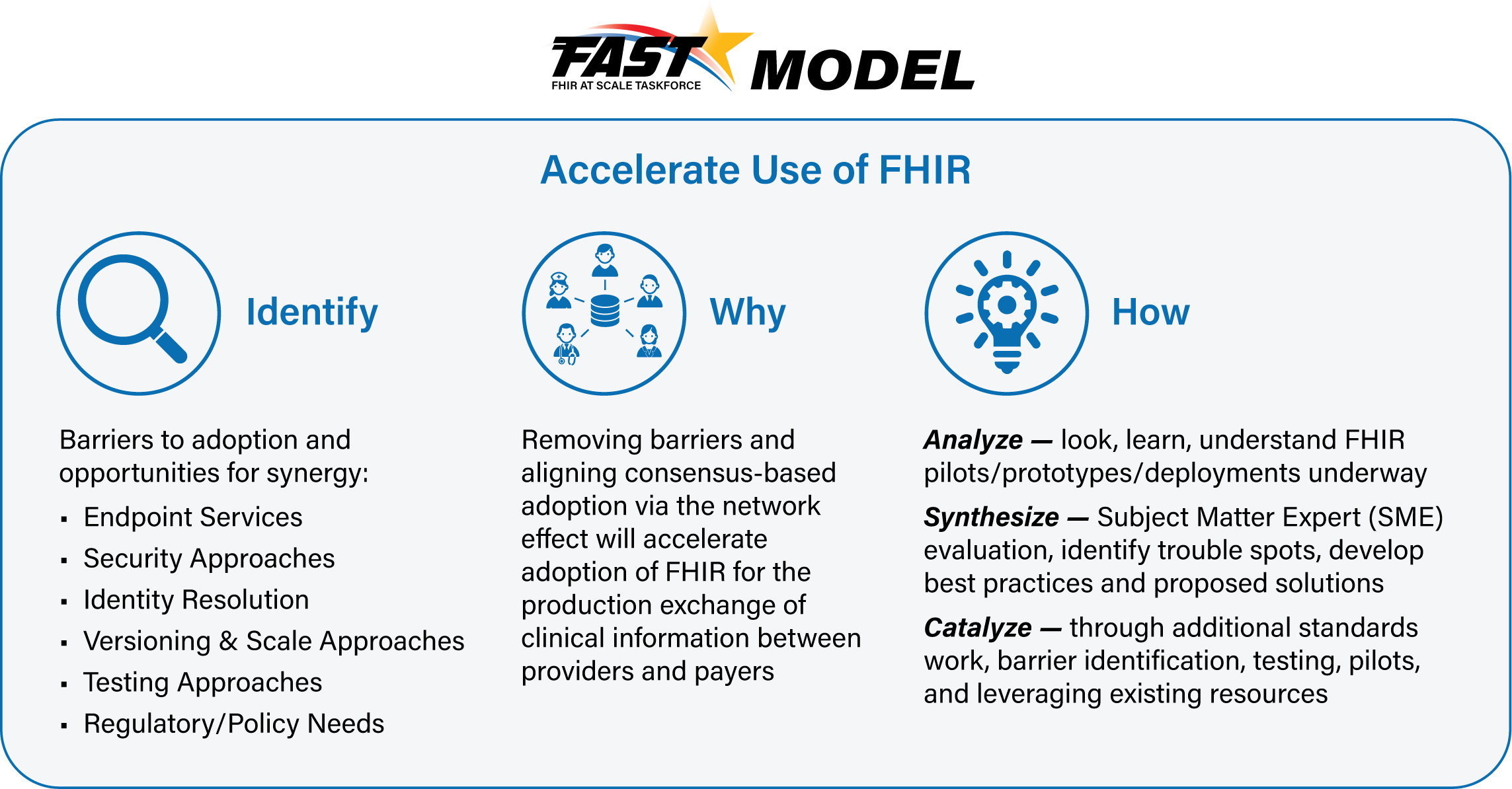 Current State Overview Multiple incompatible versions of FHIR in production (DSTU2, STU3, R4)Version are not fully backward or forward compatible, except where resources are normative Breaking changes exist between versions except where resources are normativeLimited ability to convert data between versions without loss of fidelity for most clinical resources. In contrast, most conformance resources have the capability to maintain fidelity (StructureDefinition, ValueSet, etc.).Most FHIR endpoints only support one version of FHIRResources, extensions, profiles, value sets are version specific and, in general, have significant changes between versionsImplementation guides are version specific unless provision is made for support of multiple versionsA single exchange of FHIR content (e.g. a FHIR bundle) is limited to one version of FHIRCapabilityStatement resources are often used inappropriately or not at all often inaccurate reflections of endpoint capability (despite FHIR specification requirements) often have a scope that is in flux (especially as regards to security/authentication)Technical BarriersMultiple Versions and ProductionTrading partners may need to support multiple versions of FHIR with no guarantee of backward compatibility across versions except for those resources which are normative. While transforms exist for some resources to convert from one version to another, their quality and completeness vary from resource to resource.Continued Evolution of the StandardSupporting new functionality creates timing and adoption challenges (e.g., lag time to support new resources, operations, etc.). Since vendors may support different functions at different times, the capability statement becomes an essential part of determining current endpoint support for specific functionality.Variable Adoption of the StandardVendors adopt support for the ability to read or read/write specific resources. Maintaining capability statements and periodically pulling/processing statements are challenges. Using Different FHIR versions for the Record of a Single PatientDepending on architectural models deployed for receiving and storing data, multiple FHIR versions may seriously impact decision support or negatively impact the ability to communicate the complete record to another entityProfiles that  are Version SpecificProfiles and implementation guides are version specific. This creates complexities when supporting multiple versions of FHIR and migrating from one version to the next, leading to substantial implementation issuesProblems to be SolvedThe following technical and regulatory barriers to Versioning identified by the FAST team were found to impede the adoption of FHIR at scale and will be the basis for FAST-proposed scalability solutions:Multiple Versions & Production: Trading partners may need to support multiple versions of FHIR with no guarantee of backward compatibility across versions except for those resources which are normative. Regulatory recognition of multiple versions of FHIR creates further confusion and challenges. While transforms exist for some resources to convert from one version to another, their quality and completeness vary from resource to resource. Continued Evolution of Standard: Supporting new functionality creates timing and adoption challenges (e.g., lag time to support new resources, operations, etc.). Since vendors may support different functions at different times, the capability statement becomes an essential part of determining current endpoint support for specific functionality.Variable Adoption of the Standard: Vendors adopt support for the ability to read or read/write specific resources. Maintaining capability statements and periodically pulling/processing statements present operational and maintenance challenges.Using Different FHIR Versions for the Record for a Single Patient: Depending on architectural models deployed for receiving and storing data, multiple FHIR versions may seriously impact decision support or negatively impact the ability to communicate the complete record to another entity.Profiles That Are Version Specific: Profiles and implementation guides are version specific. This creates complexities when supporting multiple versions of FHIR and migrating from one version to the next, leading to substantial implementation issues.Complexities Created by Extensions: A new version of FHIR introduces new content that impacts the definitions of the extensions or how the extensions are used in Implementation Guides/Resources.Recommended Future State & Intermediate StepsFuture State Most resources, extensions, profiles, and value sets are “normative”FHIR versions solutions focus on  US Realm with considerations for international solutions to address health care for US citizens globallyVariation between releases is focused on new functionality and edge casesAll FHIR artifacts shall provide version information as part of any exchangeAdoption of a base standard version for all FHIR exchangesAdoption of a new base version shall require approval by ONC HHS/ONC will determine the current version of FHIR that will be required to meet certification and other regulations that use ONCs API definitionsAny new version shall be backward compatible for all normative contentDuring migration to a new version:The concept of a two-year window to sunset an old version assumes the starting point (date) for the two-year window is when a newer version is required to be supported.Existing FHIR services shall be supported for at least 2 years after adoption of a new version or until there is no production activity at the endpoint for 3 months. any incompatible changes (non-normative) between versions shall be fully defined and where possible, tooling shall be created to manage translation between versions.Historical information (based on inconsistent/incompatible versions) has been migrated to the normative version to the extent possible (there may be issues with semantics between original and current version that are well understood and accepted)Intermediate GoalsAll endpoints shall support capability statement query that returns the supported version(s)All directory entries shall include information regarding the version(s) of FHIR supportedIncompatible changes between version shall have improved tooling, where possible, to manage translation between versionsHL7 transforms exist and are supported by FHIR endpoints for all USCDI resources and profiles to convert to/from versions of FHIR cited in regulation, or via sub-regulatory process  Support for endpoint version and validation of support is in-scope for the directory and testing/validation Tiger Teams and will be part of those final solutions  Proposed Versioning Solution OverviewThrough use case development and barrier definition, the FAST team has determined that the following core capabilities related to Versioning need to be satisfied as we propose a set of solutions that will accelerate FHIR adoption at scale:Overview & DescriptionAn entity, referred to as a requestor actor, needs to obtain information from another entity, known as the responder actor. The requestor actor initiates a request for an endpoint, if not already known, from the endpoint directory. After completing the necessary authentication and authorization steps, the requestor actor requests and receives the capability statement form the responder actor which includes details on the version(s) supported. Supporting Diagrams & Flows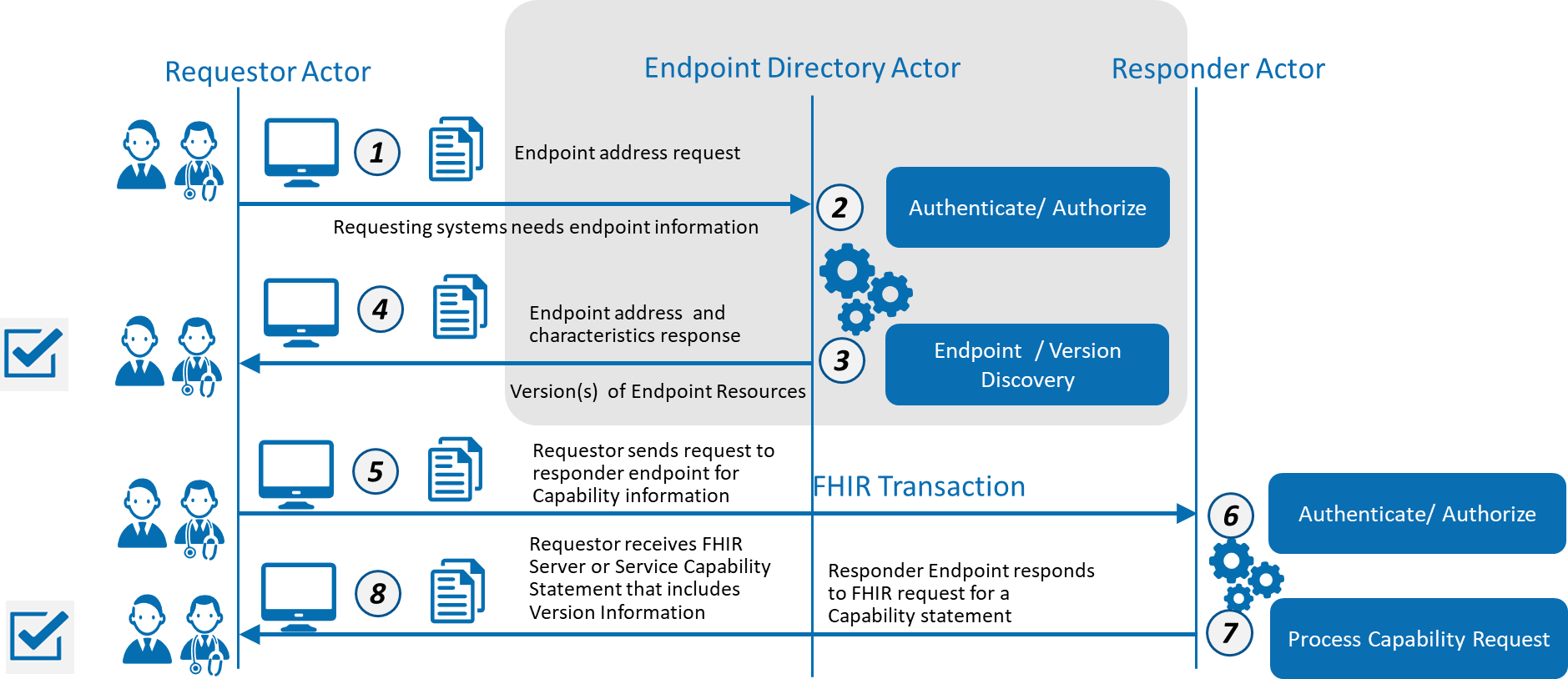 Note: May need diagram for translationIn ScopeManaging multiple versions of FHIR and FHIR artifactsIdentification of supported version for a specific endpointTransform / Translation service considerationsAbility to appropriately manage exchange of information across multiple versions of FHIROut of ScopeSpecifying a single version of FHIRRequiring forward/backward compatibility for non-normative resourcesRequiring support for multiple versions in a single exchangeAssumptionsHL7 will continue to release versions of the FHIR standardMultiple FHIR versions will be in active production use at the same timeONC will set the floor for the “current” version of FHIR for APIs A directory endpoint entry will have the version(s) supported as metadataResources, Profiles and Bundles will have metadata that identifies the versionImplementation Guides and Bundles will continue to be based on one version onlyPatient record portability regulations will drive the need for payers and providers to support multiple versions and/or define if FHIR version translation was performed (to identify potential loss of fidelity)New versions of FHIR will provide additional capabilities that influence adoptionPre-ConditionsOne or more standard release(s) of FHIRFHIR based information exchanged between the Responder and the Requester using core capabilities Ability to determine the version of the endpoint prior to exchangePost ConditionsAbility to determine the version of FHIR used for each exchange at any point in the lifecycle of an exchangeAbility to appropriately manage exchange of information across multiple versions of FHIR Ability to use applicable IGs for information exchange Standard methods for translation between versionsSolution Component AnalysisThe following new components or modifications to existing components are required to address current gaps and support the proposed solution:Key Impacts to Timeline & CostVersionDateAuthorDescription of Change0.57/9/19Robert DieterleInitial draft1.08/29/19Robert DieterleUpdated initial draft from tiger team review2.02/20/2020Robert DieterleIncorporation of all new content from TLC preparation and TLC curated feedback2.12/20/2020Robert DieterleUpdated based on DVS TT review2.1AG2/27/2020Alix GossDocuments review2.23/9/2020Robert DieterleV2 Draft Final Reference DocumentationFAST-Technical BarriersFAST-Regulatory BarriersFAST-UC-Endpoint_Discovery-Core_Capability-CC1FAST-UC-Authentication_and_Authorization-Core_Capability-CC2FAST-UC-Version_Identification-Core_Capability-CC3FAST-UC-Patient_and_Provider_Identity_Management-Core_Capability-CC4FAST-UC-Patient_Information_Request_Plan_to_Provider FAST-UC-Patient_Information_Request_Provider_to_PlanFAST-UC-Documentation_Templates_and_Rules_ProcessingFAST-UC-Event_Based_AlertsFAST-UC-Quality_ReportingFAST-UC-Push_Patient_InformationFAST-UC-Shared_Care_PlanningFAST-UC-Consults_and_ReferralsFAST-UC-Care_Team_CoordinationFAST-UC-SchedulingCore CapabilityProposed Solution(s)Resource Version IdentificationSupport for multiple versionsStandards requirements for resources, profiles and bundles Directory metadata for an endpointCapability statementsTesting and Validation for endpoints to conform to directory metadata and capability statementsAbility to identify endpoint version Ability to identify FHIR data versionAbility to translate versions (at least from prior to new version) Ability to document translations where appropriate (e.g. provenance)IDDescriptionNotes1Requestor queries the endpoint directory Refer to Core Capability 1: FAST-UC-Endpoint_Discovery-Core_Capability-CC12Endpoint directory authenticates and authorizes requestor Refer to Core Capability 2: FAST-UC-Authentication_and_Authorization-Core_Capability-CC23Endpoint directory responds with endpoint address and related characteristics  4Requestor consumes response to support generation of specific request to Responder 5Requestor sends a request for the FHIR capability statement to responder (or their designated intermediary)  6Responder (or their designated intermediary) authenticates and authorizes requestor Refer to Core Capability 2: FAST-UC-Authentication_and_Authorization-Core_Capability-CC27Responder processes capability request 8Requester consumes capability statement response that includes version information Refer to Core Capability 3: FAST-UC-Version_Identification-Core_Capability-CC3IDComponentNew/ ExistingProposed Build/ModificationsOwnerInteraction 1Endpoint DirectoryNewSee Directory Solution Document for proposed approachCMS/ONCInteraction 2Capability StatementExisting (need compliance)FHIR standard requirementHL7 FHIR and Testing / Certification TTGeneralTesting for Version SupportNew / ExistingNeed tools, scripts, processHL7 FHIR and Testing / Certification TTExchangesVersion on all exchanged artifactsExisting (needs compliance)FHIR standard requirementAll / HL7 FHIR and Testing / Certification TTTranslationTranslation / MappingNewFHIR release supportHL7 release managementIDComponentLevel of EffortCommentsEndpoint DirectorySignificant Capability StatementNominalNeed to test/certifyTesting for Version SupportMinorNeed tool, test scripts, and processVersion on all exchanged artifactsModerateNeed to add to US profilesTranslation / MappingModerateShould be Part of FHIR release management